Литературно-патриотический час «Журавли над Родиной» (праздник «День белых журавлей»)21.10.2016г. ученики 9а класса ГБОУ СОШ №1 приняли участие в мероприятии по развитию патриотического воспитания молодежи. Праздник «Белых журавлей - праздник павших на полях сражений во всех войнах. Мы преклоняемся перед ратным подвигом солдат Отчизны. Появился праздник по инициативе поэта Расула Гамзатова. Учащиеся Гутров Иван, Шеяков Даниил, Родин Роман, Арекаева Валерия прочитали стихотворения о воинах, павших на фронтах Великой Отечественной из сборников «Имена на поверке» и «До последнего дыхания. Заключительным моментом литературно-патриотического часа стало изготовление ребятами из бумаги символа праздника-белого журавлика. Затем ученики 9а класса возложили журавлей к Монументу славы.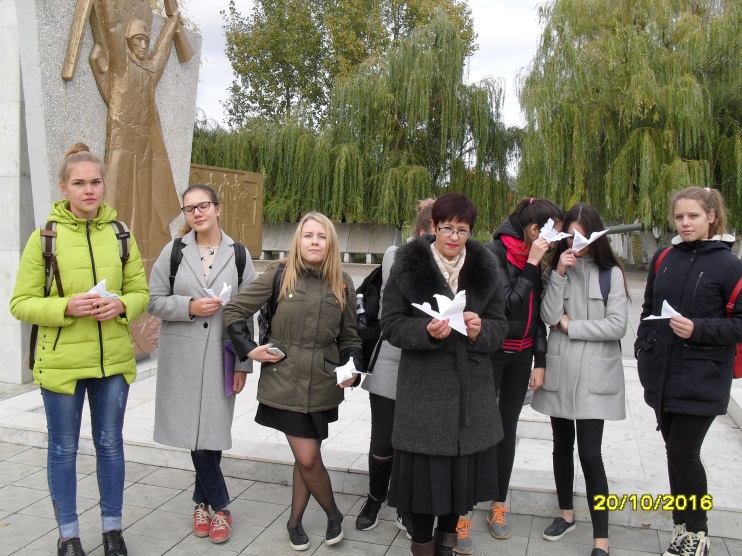 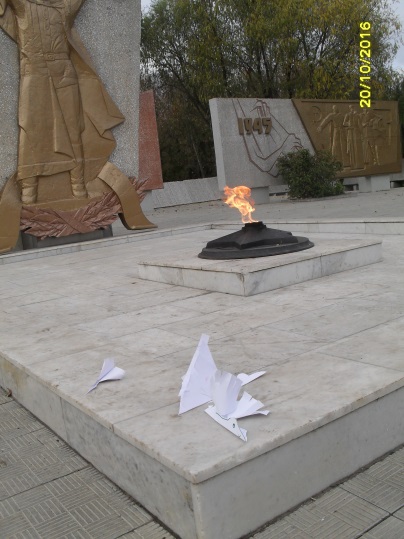 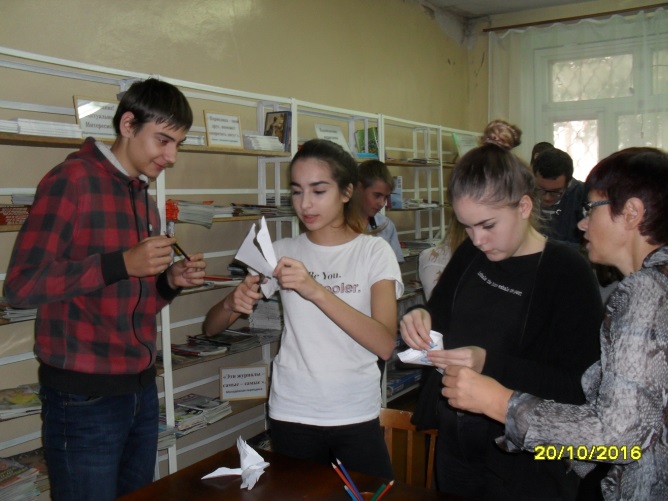 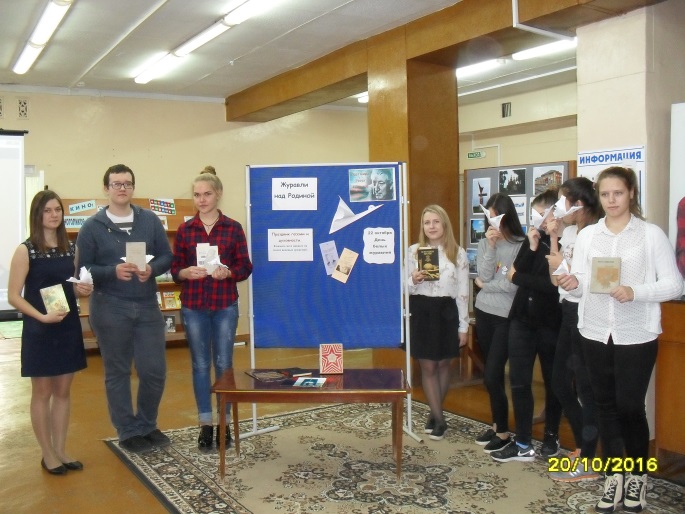 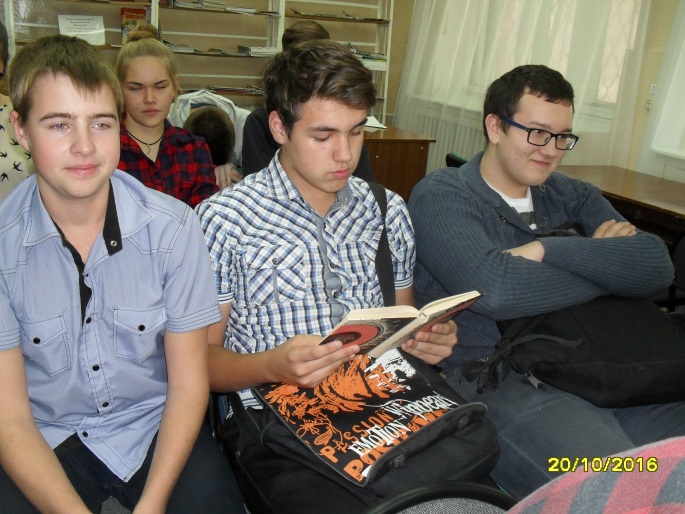 